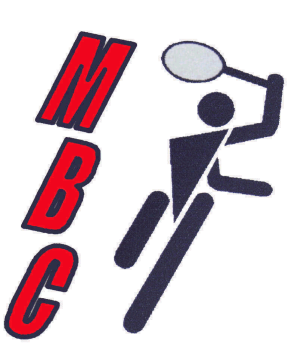 FEUILLE D’INSCRIPTIONNombre d’inscrits :          x 11 € =              € à joindre à ce formulaire.Feuille d’inscription à retourner accompagnée du règlement à l’ordre du Maure Badminton Club pour le Mercredi 1 Décembre 2018 au plus tard :MAURE BADMINTON CLUB,	Ensemble Sportif Calypso - Rue du Stade,	35330 MAURE DE BRETAGNEAnne-Laure GUEHENNEUC06.24.99.25.57Samuel HOCHARD06.79.10.28.71tournoismbc@gmail.com http://www.maurebadmintonclub.frtournoismbc@gmail.com http://www.maurebadmintonclub.frTournoi Régional Seniors Classés D et P du MBCTournoi Régional Seniors Classés D et P du MBCTournoi Régional Seniors Classés D et P du MBCTournoi Régional Seniors Classés D et P du MBCTournoi Régional Seniors Classés D et P du MBCTournoi Régional Seniors Classés D et P du MBCClub :                                                                                   Sigle :Responsable :                                                                    Tél. : Mail : Club :                                                                                   Sigle :Responsable :                                                                    Tél. : Mail : Club :                                                                                   Sigle :Responsable :                                                                    Tél. : Mail : Club :                                                                                   Sigle :Responsable :                                                                    Tél. : Mail : Club :                                                                                   Sigle :Responsable :                                                                    Tél. : Mail : Club :                                                                                   Sigle :Responsable :                                                                    Tél. : Mail : N° LicenceNOMPRÉNOMSexeClassementsInscriptionD7/D8 – D9/P10 ou P11/P12Attestation sur l’honneurJe soussigné                                       , Président du club de                             .Atteste sur l’honneur que les joueurs mentionnés ci-dessus, sont bien titulaires d’une licence compétition au sein de mon club pour la saison 2018/2019 et confirme leur inscription.Date et signature du président :Attestation sur l’honneurJe soussigné                                       , Président du club de                             .Atteste sur l’honneur que les joueurs mentionnés ci-dessus, sont bien titulaires d’une licence compétition au sein de mon club pour la saison 2018/2019 et confirme leur inscription.Date et signature du président :Attestation sur l’honneurJe soussigné                                       , Président du club de                             .Atteste sur l’honneur que les joueurs mentionnés ci-dessus, sont bien titulaires d’une licence compétition au sein de mon club pour la saison 2018/2019 et confirme leur inscription.Date et signature du président :Attestation sur l’honneurJe soussigné                                       , Président du club de                             .Atteste sur l’honneur que les joueurs mentionnés ci-dessus, sont bien titulaires d’une licence compétition au sein de mon club pour la saison 2018/2019 et confirme leur inscription.Date et signature du président :Attestation sur l’honneurJe soussigné                                       , Président du club de                             .Atteste sur l’honneur que les joueurs mentionnés ci-dessus, sont bien titulaires d’une licence compétition au sein de mon club pour la saison 2018/2019 et confirme leur inscription.Date et signature du président :Attestation sur l’honneurJe soussigné                                       , Président du club de                             .Atteste sur l’honneur que les joueurs mentionnés ci-dessus, sont bien titulaires d’une licence compétition au sein de mon club pour la saison 2018/2019 et confirme leur inscription.Date et signature du président :